The public is requested to fill out a "Speaker Card" to address the Board on any item of the agenda prior to the Board taking action on an item.  Comments from the public on Agenda items will be heard only when the respective item is being considered. Comments from the public on other matters not appearing on the Agenda that are within the Board's subject matter jurisdiction will be heard during the Public Comment period.  Public comment will be limited to 1 or 2 minutes per speaker, unless waived by the presiding officer of the Board. The right to combine speaking time if multiple requests are made into a single limited time is reserved.  As a covered entity under Title II of the Americans with Disabilities Act, the City of  does not discriminate on the basis of disability and upon request, will provide reasonable accommodation to ensure equal access to its programs, services, and activities.  Sign language interpreters, assistive listening devices, or other auxiliary aids and/or services may be provided upon request. Reports and other committee reference materials may be seen on our website under each committee's meeting agenda. Agendas are posted publicly in the window of the Sherman Oaks Public Library,  Oaks, CA 91423. Printed copies of Board and committee agendas can be obtained by sending a written public records request after the document has been published to  Oaks 91413. A check for $1 plus 10 cents per page plus 49 cents postage made out to the City of  must be included with the request. If additional payment is required, you will be notified.AGENDAWelcome and Call to Order  -  Ron Ziff,  President                                       Roll CallPledge of AllegiancePatriots Day a Moment of silence in honor of 9/11 victims and those that died in military service of our country in the war that followedApproval of Minutes of previous meetingComments by LAPD, SLO’s, Public Officials, and staffPresident’s Report  	A) Neighborhood Council Elections and term of office	B) Civil Grand Jury Nominations	C) Retreat	D) Hiring of Administrative Assistant	E) Email accountsGuest Speakers – Tessa Charnofsky, National Wildlife Federation		 P22 Day & Urban Wildlife Week – 10 minutesRon Merkin – Van Nuys Airport Commission- 5 minutes Recent changes at the Van Nuys AirportPublic Comments on non-agenda items within SONC’s  jurisdiction
          10.   Treasurer’s Report – Tom Capps, Treasurer                       Consent Calendar ( no discussion required)A) Approve a Neighborhood Purposes Grant to the Connor Lynch Foundation for $750.00 for the Annual Connor Lynch 5K Run;
B) Approval of the Monthly Expense Report for the month ending July 31, 2017 https://cityclerk.lacity.org/NCFundPortal/Dashboard.html
C) Approve a reimbursement of $9.00 to board member, Ron Ziff for copies of keys for the SONC Post Office Mail Box;         11.  Committee reports    A.    Planning & Land Use Committee Report- Jeff Kalban, Chair          1. Action item: Recommend Approval of a commercial building for Whole Foods at the corner of , , and , including necessary variances and rezoning.	    2. Action item: Recommend approval of the construction of a 21 unit apartment building at  including necessary variances and rezoning.      3. Updates on pending development projects in Sherman Oaks.B.  Rules and Elections Committee Sue Steinberg			Report on election changes and by-laws.                       C.  Traffic & Transportation Committee – Avo Babian, Chair        1. Action item: Request the LAPD Traffic Division Deploy several officers in Sherman Oaks during the morning rush hours 6:30AM to 10AM weekdays to cite moving violations and control traffic.                       D.  Outreach Committee- Garett Ross wrap up on Summer Series movies					Jeff Hartsough scheduling of work for Oct 19 Street Fair            E.   Green & Beautification Committee – Avo Babian, Chair                      F.   Public Safety Committee –Kristin Sales & Melissa Menard, Co-chairs    1. National Night Out update
    2. CERT graduation update. 
    3. National Preparedness Month         G.  Purposeful Aging Liaison-  Sherry Revord, SONC Liaison          H. Film Liaison – Michael Binkow          I.  Budget Advocates – Howard Katchen, SONC representative          J. Homeless Liaison – Rami Frankl              11.    Announcements on items within SONC’s jurisdiction                               12.   Adjourn in memory of Ken Silk, Mary Baldwin, those that died in the
     flood. Officers:Ron Ziff, President Bus-6 Jeff Hartsough, 1st Vice Pres.CI-2 Sue Steinberg, 2nd Vice Pres Bus.4Tom Capps, Treasurer, Res. 2  Avo Babian, Secretary, Bus. 5 Board Members:Garett Ross, Res. 1Levon Baronian, Bus. 1Kristin Sales,  CI 1Tish Lawrence Bus. 2Howard Katchen, Res. 3Raphael Morozov, Bus.3Richard Marciniak, CI 3 Lisa Petrus, Res. 4Sidonia Lax, CI 4Vacant, Res 5Sherry Revord, CI 5Jill Banks Barad, Res. 6Melissa Menard, CI 6Michael Binkow, Res. 7Neal Roden, Bus. 7Jeffrey Kalban, CI 7 OAKS NEIGHBORHOOD COUNCIL Oaks, CA 91413(818) 503-2399www.shermanoaksnc.orgOR CONTACTDepartment of Neighborhood Empowerment linked through our website under "Resources"Officers:Ron Ziff, President Bus-6 Jeff Hartsough, 1st Vice Pres.CI-2 Sue Steinberg, 2nd Vice Pres Bus.4Tom Capps, Treasurer, Res. 2  Avo Babian, Secretary, Bus. 5 Board Members:Garett Ross, Res. 1Levon Baronian, Bus. 1Kristin Sales,  CI 1Tish Lawrence Bus. 2Howard Katchen, Res. 3Raphael Morozov, Bus.3Richard Marciniak, CI 3 Lisa Petrus, Res. 4Sidonia Lax, CI 4Vacant, Res 5Sherry Revord, CI 5Jill Banks Barad, Res. 6Melissa Menard, CI 6Michael Binkow, Res. 7Neal Roden, Bus. 7Jeffrey Kalban, CI 7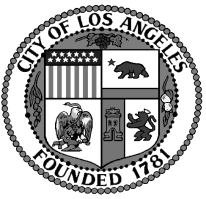  Oaks Neighborhood CouncilSONCBOARD MEETINGMonday, September 11, 20176:30 p.m. Auditorium Oaks OAKS NEIGHBORHOOD COUNCIL Oaks, CA 91413(818) 503-2399www.shermanoaksnc.orgOR CONTACTDepartment of Neighborhood Empowerment linked through our website under "Resources"